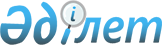 О некоторых вопросах акционерных обществ "Инвестиционная компания:
Инвестиционный Фонд Казахстана", "Банк Развития Казахстана", "Национальный инновационный фонд"Постановление Правительства Республики Казахстан от 22 января 2004 года N 68

      В целях повышения эффективности функционирования государственных институтов развития Правительство Республики Казахстан постановляет:




      1. Осуществить передачу прав владения и пользования государственными пакетами акций акционерных обществ "Инвестиционная компания: Инвестиционный Фонд Казахстана", "Банк Развития Казахстана", "Национальный инновационный фонд" (далее - Общества) Министерству индустрии и торговли Республики Казахстан.




      2. Комитету государственного имущества и приватизации Министерства финансов Республики Казахстан совместно с государственными органами, осуществляющими права владения и пользования государственными пакетами акций Обществ, принять необходимые меры, вытекающие из пункта 1 настоящего постановления.




      3. Утвердить прилагаемые изменения и дополнения, которые вносятся в некоторые решения Правительства Республики Казахстан.




      4. Контроль за исполнением настоящего постановления возложить на Заместителя Премьер-Министра Республики Казахстан Мынбаева С.М.




      5. Настоящее постановление вступает в силу со дня подписания.


      

Премьер-Министр




      Республики Казахстан



Утверждены        



постановлением Правительства



Республики Казахстан    



от 22 января 2004 года N 68  




 


Изменения и дополнения, которые вносятся в некоторые решения






Правительства Республики Казахстан




      1. В 
 постановлении 
 Правительства Республики Казахстан от 27 мая 1999 года N 659 "О передаче прав по владению и пользованию государственными пакетами акций и государственными долями в организациях, находящихся в республиканской собственности":



      в Перечне государственных пакетов акций и государственных долей участия в организациях республиканской собственности, право владения и пользования которыми передается отраслевым министерствам и иным государственным органам:



      в разделе "Министерству финансов Республики Казахстан":



      строку, порядковый номер 217-5, исключить;



      в разделе "Министерству экономики и бюджетного планирования  Республики Казахстан":



      строки, порядковые номера 268, 268-1, исключить;



      раздел "Министерству индустрии и торговли Республики Казахстан" дополнить строками, порядковые номера 237-15, 237-16, 237-17, следующего содержания:



"237-15               АО "Инвестиционная компания: Инвестиционный



                      Фонд Казахстана";



237-16                АО "Банк Развития Казахстана";



237-17                АО "Национальный инновационный фонд".



      2. 


(Пункт 2 утратил силу - постановлением Правительства РК от 28 октября 2004 г. 


 N 1119 


 )





      3. 


(Пункт 3 утратил силу - постановлением Правительства РК от 26 ноября 2004 г. 


 N 1237 


 )





      4. В 
 постановлении 
 Правительства Республики Казахстан от 17 июля 2003 года N 712-1 "Об утверждении Плана мероприятий на 2003-2005 годы по реализации Стратегии индустриально-инновационного развития Республики Казахстан на 2003-2015 годы" (САПП Республики Казахстан, 2003 г., N 30, ст. 290):



      в Плане мероприятий на 2003-2005 годы по реализации Стратегии индустриально-инновационного развития Республики Казахстан на 2003-2015 годы, утвержденном указанным постановлением:



      в графе "Ответственные за исполнение" пункта 2.1.5 слово "МФ" исключить.

					© 2012. РГП на ПХВ «Институт законодательства и правовой информации Республики Казахстан» Министерства юстиции Республики Казахстан
				